Приложение 1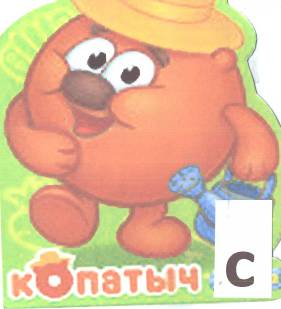 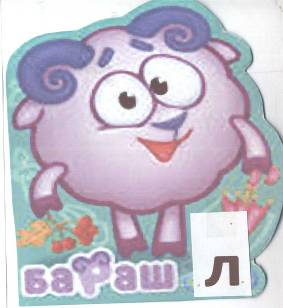 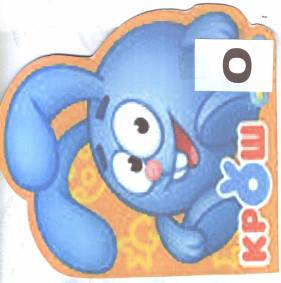 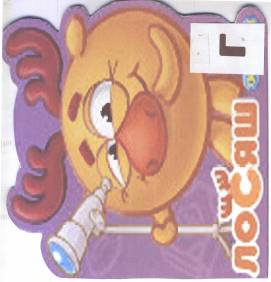 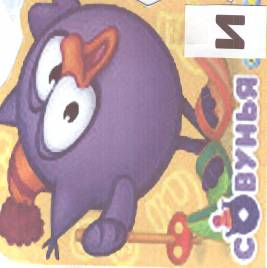 Приложение 2РЕ    БЯ  ТАМО   ЛОД ЦЫПриложение 3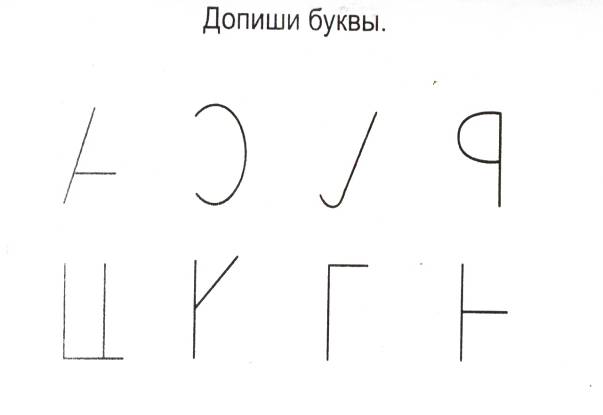 Приложение 4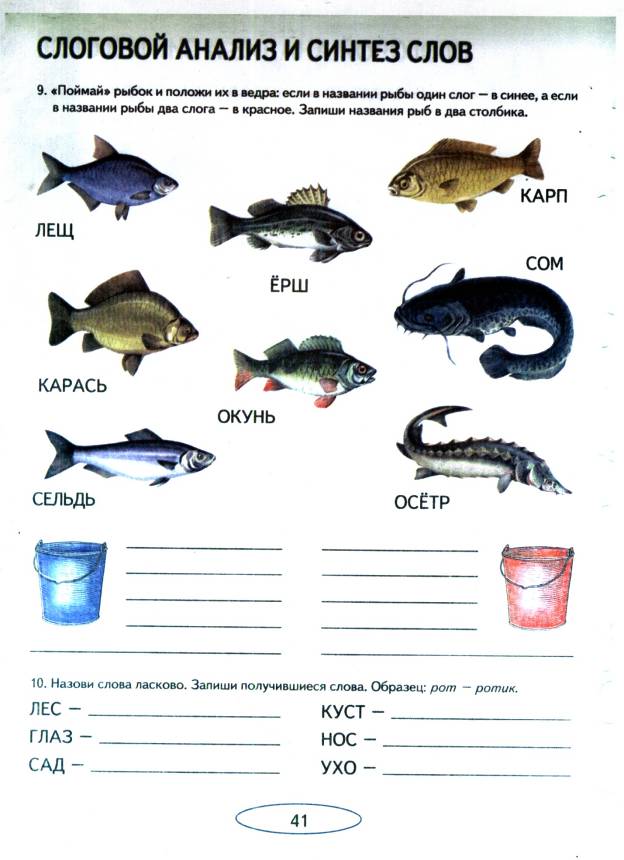 Приложение 5Задание № 4  Найди лишний слогСАМОХАР                       МОНОЛОКОКОНРАФЕТА                   МАСНУЛОПриложение 6Задание № 5  Собери слова из слоговМЫ – ГНО                           МУ –КА –ЗЫКА –ДАШ –РАН                 ПУС –КА -ТА                                                                                              Приложение 7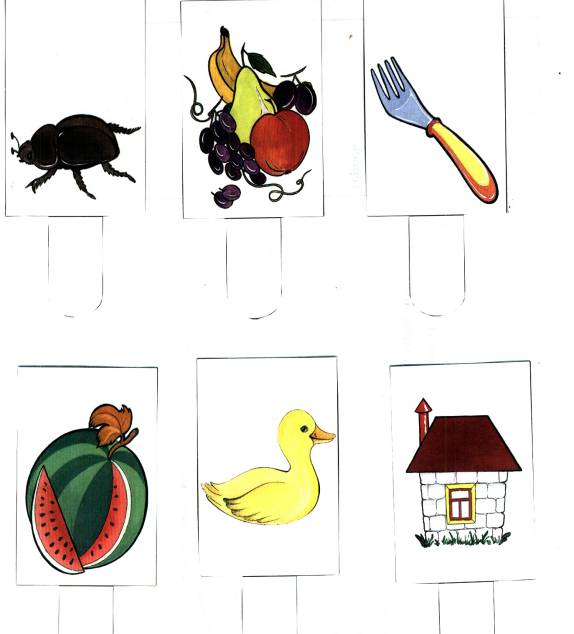 